漁農自然護理署九龍長沙灣道三O三號長沙灣政府合署八樓漁農自然護理署漁業分署AGRICULTURE, FISHERIES ANDCONSERVATION DEPARTMENTFisheries Branch8/F, Cheung Sha Wan Government Offices303 Cheung Sha Wan Road, Kowloon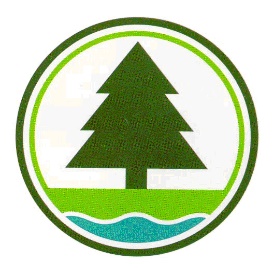 《若干到港人士強制檢疫規例》(第599C章)《若干到港人士強制檢疫規例》(第599C章)根據第4(1)條獲政務司司長批准豁免的人士漁船及收魚艇船員(包括內地過港漁工)自我醫學監察表備註如在同一艘抵港船隻上所有申報者的健康及旅遊紀錄資料相同，則只要填寫及遞交一份自我醫學監察表；如有需要，個別申報者可獨立填寫及遞交一份自我醫學監察表。請將填好的健康申報表以以下其中一種方式交回漁農自然護理署：1. 電郵至 healthdecla@afcd.gov.hk；2. 傳真至 2314 2866；或3. 投入魚類統營處魚市場的收集箱；或4. 透過whatsapp / 微信（電話號碼：6764 1578）提交收集個人資料聲明漁護署會確保所有透過監察表遞交的個人資料，均按照《個人資料(私隱)條例》(第486章)的有關條文處理。收集個人資料的目的漁護署會使用透過本監察表所獲得的個人資料作下列用途：將個人資料向香港政府其他部門及決策局，內地當局，包括廣東省/其他相關地方政府部門披露，以便符合有關抵港豁免檢疫身份的條件；以符合其他有關防疫方面的要求；將個人資料作統計及研究用途，但所得的統計數據或研究結果，不會以能識別有關的資料當事人或其中任何人的身份的形式提供；你必須提供本監察表所要求的個人資料。獲轉交資料的部門/人士3. 你透過本監察表所提供的個人資料會向下列人士/部門公開： (a) 其他香港政府部門及決策局，以作上述第1段所列的用途 ； (b) 內地當局，包括廣東省/其他相關地方政府部門，以作執行對流動漁民及内地過港漁工疫情防控和健康管理措施事宜。查閱和更正個人資料漁護署存有其個人資料的申報者／資料當事人，可根據《個人資料(私隱)條例》(第486 章)向本署要求查閱其個人資料。此外，倘若資料當事人認為提供予本署的資料不準確，則該人在查閱資料後，可再以書面提出更正個人資料的要求。查詢如有疑問，可向漁護署查詢 [電話：2150 7099 / 2150 7095 ]。船東姓名:船東姓名:船員或內地漁工姓名:船員或內地漁工姓名:1)1)2)3)3)4)4)5)6)6)7)7)8)9)9)香港船隻擁有權證明書號碼:香港船隻擁有權證明書號碼:香港船隻擁有權證明書號碼:*請刪去不適用者請刪去不適用者請刪去不適用者請刪去不適用者請刪去不適用者#過去14日內的旅遊紀錄(請列明日期和城市 / 省份 / 國家)過去14日內的旅遊紀錄(請列明日期和城市 / 省份 / 國家)過去14日內的旅遊紀錄(請列明日期和城市 / 省份 / 國家)過去14日內的旅遊紀錄(請列明日期和城市 / 省份 / 國家)過去14日內的旅遊紀錄(請列明日期和城市 / 省份 / 國家)@相關健康紀錄(曾到訪醫院或與傳染病患者有密切接觸)(請列明醫院名稱和地址)相關健康紀錄(曾到訪醫院或與傳染病患者有密切接觸)(請列明醫院名稱和地址)相關健康紀錄(曾到訪醫院或與傳染病患者有密切接觸)(請列明醫院名稱和地址)相關健康紀錄(曾到訪醫院或與傳染病患者有密切接觸)(請列明醫院名稱和地址)相關健康紀錄(曾到訪醫院或與傳染病患者有密切接觸)(請列明醫院名稱和地址)日期日期發燒>37.5C咳嗽喉嚨痛其他呼吸道病徵#過去14日內的旅遊紀錄@相關健康紀錄1*否/是*否/是*否/是2*否/是*否/是*否/是3*否/是*否/是*否/是4*否/是*否/是*否/是5*否/是*否/是*否/是6*否/是*否/是*否/是7*否/是*否/是*否/是8*否/是*否/是*否/是9*否/是*否/是*否/是10*否/是*否/是*否/是11*否/是*否/是*否/是12*否/是*否/是*否/是13*否/是*否/是*否/是14*否/是*否/是*否/是簽名:1 抵港後如計劃在14日內離港，必須在離開當日填寫及遞交本監察表。聯絡電話:2 抵港後如計劃超過14日離港，則必須在抵港後第14日填寫及遞交本監察表。3 在本監察表內蓄意提供不正確或虛假資料欺騙政府乃刑事罪行。日期: